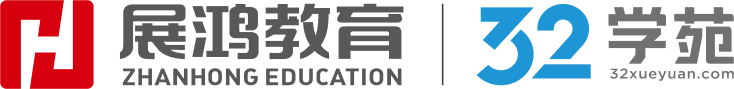 1、(单选题) 报案人∶嫌疑人A : 获益人∶买家B : 卖家∶买家C : 主角∶配角D : 僧侣∶道士正确答案是： A收起解析 解析：本题考查交叉关系。第一步：分析题干词语间的关系。报案人与嫌疑人为交叉关系。第二步：分析选项，确定答案。A项：获益人与买家为交叉关系，当选。B项：买家与卖家是交易双方，二者不为交叉关系，排除。C项：主角指故事中的主要角色，配角指故事中的次要角色，二者不为交叉关系，排除。D项：僧侣与道士为反对关系，排除。故本题选A。考点：  |考点,行测,判断推理,类比推理,逻辑关系,交叉关系2、(单选题) 钻木∶取火A : 指鹿∶为马B : 以卵∶击石C : 画蛇∶添足D : 骑虎∶难下正确答案是： B解析：本题考查其他关系。第一步：分析题干词语间的关系。钻木的目的是取火。第二步：分析选项，确定答案。A项：指鹿的目的不是为马，排除。B项：“以卵”即拿着鸡蛋，目的是击石，当选。 C项：画蛇的目的不是添足，排除。D项：骑虎的目的不是难下，排除。故本题选B。考点：  |考点,行测,判断推理,类比推理,其他3、(单选题) 镰刀∶麦子A : 卷尺∶刻度B : 锄头∶大米C : 扳手∶螺栓D : 剪刀∶钢材收起解析 正确答案是： C解析：本题考查工具关系。第一步：分析题干词语间的关系。镰刀是割麦子的工具。第二步：分析选项，确定答案。A项：卷尺上有刻度，排除。B项：锄头不是收割大米的工具，排除。 C项：扳手是拧螺栓的工具，当选。D项：剪刀不是剪钢材的工具，排除。故本题选C。考点：  |考点,行测,判断推理,类比推理,生活常识,工具关系收起解析 4、(单选题) 分系式是指在一个句法结构里至少有两个联合词组，这些联合词组的组成成分分别搭配，构成两套或两套以上平行的语法关系，表示两个或两个以上不同的意思。分别搭配是前一个联合结构里的并列成分依次分别跟后一个联合结构里的并列成分搭配，形成一种分系式的句法结 构。根据上述定义，下列不属于分别搭配的是（	）。A : 裘马轻肥B : 卖官鬻爵C : 吾盗天地之时利D : 井灶，人所饮食正确答案是： B收起解析 解析：本题考查人文类定义判断。第一步：分析定义要点。“分别搭配”的定义要点是“前一个联合结构里的并列成分依次分别跟后一个联合结构里的并列成分搭配”。第二步：分析选项，确定答案。A项：“裘马轻肥”意思是身上穿着软皮衣，骑着肥壮骏马，前一个联合结构“裘马”里的并列成分依次分别跟后一个联合结构“轻肥”的并列成分搭配，符合定义要点，排除。B项：“卖官鬻爵”意思是出卖官职、出卖爵位，“卖官”和“鬻爵”分别为联合词组，没有依次搭配，不符合定义要点，当选。C项：前一个联合结构“天地”里的并列成分依次分别跟后一个联合结构“时利”的并列成分搭配，符合定义要点，排除。D项：前一个联合结构“井灶”里的并列成分依次分别跟后一个联合结构“饮食”的并列成分搭配，符合定义要点，排除。故本题选B。考点：  |考点,行测,判断推理,定义判断,人文类5、(单选题) 无方向性假设指变量间有一定的关系但不能预测关系的性 质。如果没有理论依据，或者在文献资料和实践观察中没有证据来推测变量关系，研究者只能形成无方向性的假设。方向性假设预测了两个或两个以上变量间的关系及关系的性质。根据上述定义，下列属于方向性假设的是（	）。A : 在空间思维能力上男女生有差异B : 学龄儿童的低社会交往能力与母亲高的抑郁分值有关C : 老人自我评价的自理能力与性别、社会文化背景有关系D : 大学教师的职业发展机会与成就感降低之间呈现显著相关关系正确答案是： B收起解析 解析：本题考查科学类定义判断。第一步：分析定义要点。“方向性假设”的定义要点是“预测了两个或两个以上变量间的关系及关系的性质”。第二步：分析选项，确定答案。A项：“差异”说明男女的空间思维能力之间有关系，但没有说明具体的关系是什么，即没有预测关系的性质，不符合定义要点，排除。B项：学龄儿童的低社会交往能力与母亲高的抑郁分值有关，说明二者之间有关系，并且预测为负相关的关系，符合定义要点，当选。C项：老人自我评价的自理能力与性别、社会文化背景有关系，但没有说明具体的关系是什么，即没有预测关系的性质，不符合定义要点，排除。D项：大学教师的职业发展机会与成就感降低之间有关系，但没有明确表明具体的关系是什么，即没有预测关系的性质，不符合定义要点，排除。故本题选B。考点：  |考点,行测,判断推理,定义判断,科学类6、(单选题) 贝格曼法则是指同一种类恒温动物的体形会随着生活地区纬度或海拔的增高而变大。这是由于随着体形的增大，动物的相对体表面积（即体表面积与动物体积之比）变小，从而导致体表发散比率变小，因而能更好地保存热量以适应高纬度地区的寒冷环境。艾伦法则是指同一分类单位的恒温动物的突出部分在低温环境中，有变短变小的趋势。根据上述定义，下列体现了艾伦法则的是（   ）。A : 北极狼比热带的狼更肥一些，身体更接近于圆形B : 生活在印度的瘤牛因髻甲部有一肌肉组织隆起似瘤而得名，大而圆的瘤峰是一种沉积的肌肉组织，能在冬季物质匮乏时发挥一定的补给作用C : 生活在青藏高原的藏獒拥有高大的体形，强壮的体魄，但藏獒被大批贩运到内地后，等诸多性状发育较差D : 分布在北极地区的麝牛躯体与印度野牛一样魁梧，但耳朵特小，四肢奇短，几乎没有巴，看上去圆鼓鼓的，样子颇有点滑稽正确答案是： D收起解析 解析：本题考查科学类定义判断。第一步：分析定义要点。“艾伦法则”的定义要点是“同一分类单位的恒温动物的突出部分在低温环境中，有变短变小的趋势”第二步：分析选项，确定答案。A项：北极狼比热带的狼身体更接近于圆形，不明确突出部分是否变短变小，不符合定义要点，排除。B项：瘤峰是瘤牛的突出部分，仅指出瘤峰能在冬季物质匮乏时发挥一定的补给作用，未体现是否变短变小，不符合定义要点，排除。C项：青藏高原的藏獒运到内地后，体形等诸多性状发育较差，不明确突出部分是否变短变小，不符合定义要点，排除。D项：与印度野牛同一分类单位的分布在北极地区的恒温动物麝牛，躯体与印度野牛一样魁梧，但突出部分耳朵、四肢都变小变短，符合定义要点，当选。故本题选D。考点：  |考点,行测,判断推理,定义判断,科学类7、(单选题) 独特价值效应是影响顾客对产品价格及其变化的接受程度，最终影响其购买决策的一个重要因素。具体表现为：当购买者对某种产品区别于可替代性竞争产品的特色评价越高，他对产品的价格将越不敏感。根据上述定义，下列体现了独特价值效应的是（   ）。A : 目前，诺西那生钠是唯一能从根本上治疗脊髓性肌萎缩症的特效药，虽然一年药费几万，但不少患病家庭仍选择贷款购买此款药物B : 在水果购买上，相对价格来说消费者更看重营养价值，因此某网购平台在年货节期间果消费上，车厘子与砂糖橘在销量上平分秋色C : 某家竹笋店尽管比市场均价高了一倍，但由于他家的竹笋都是每天现挖的，味道鲜美此一上架就被抢购一空D : 某地服装批发市场已经营多年，因所售服装款式时尚、性价比高，吸引了全国各地的来此交易正确答案是： C收起解析 解析：本题考查经济类定义判断。第一步：分析定义要点。“独特价值效应”的定义要点是“购买者对某种产品区别于可替代性竞争产品的特色评价越高，他对产品的价格将越不敏感”。第二步：分析选项，确定答案。A项：诺西那生钠是治疗脊髓性肌萎缩症的唯一特效药，没有其他可替代性竞争产品，不符合定义要点，排除。B项：车厘子和砂糖橘不是可以相互替代的竞争产品，不符合定义要点，排除。 C项：某家的竹笋都是每天现挖的，味道鲜美，说明区别于其他可替代性竞争产品；尽管比市场均价高了一倍，仍然一上架就被抢购一空，说明消费者更在乎竹笋的质量，对价格不敏感，符合定义要点，当选。D项：某地服装批发市场吸引商家的原因是服装款式时尚、性价比高，“性价比高”说明购买者对价格敏感，不符合定义要点，排除。故本题选C。考点：  |考点,行测,判断推理,定义判断,经济类8、(单选题) 标签效应是指当一个人被一种词语名称贴上标签时，他就会做出自我印象管理，使自己的行为与所贴的标签内容相一致。根据上述定义，下列未体现标签效应的是（   ）。A : 高血压这一慢性疾病，在没有诊断出结果之前，症状并不明显，患者也没有感到不舒然而一旦确诊并告知，他们会立即紧张起来，并经常会有手脚麻木、睡眠不良等不适现象B : 王某小学时因体胖脸圆被同学取外号叫“王胖头”，当多年以后同学在聚会上回忆王某对他的认知还停留在他的外号上，即使王某已成功瘦身多年C  :  某艺人刚出道时将自己定位为搞笑谐星，出演了大量综艺节目和喜剧电影，深受观众D : 心理学家招募了一批纪律散漫的新兵，让他们每周给家里写信，说自己在前线如何听挥、奋勇杀敌，结果半年后这些士兵发生了很大的变化，他们真的像信上所说的那样去努正确答案是： B收起解析 解析：本题考查社会类定义判断。第一步：分析定义要点。“标签效应”的定义要点是“当一个人被一种词语名称贴上标签时，他就会做出自我印象管理，使自己的行为与所贴的标签内容相一致”。第二步：分析选项，确定答案。A项：当患者一旦确诊高血压并被告知（即被贴上），他们会立即紧张起来，出现手脚麻木、睡眠不良等高血压不适现象，符合定义要点，排除。B项：多年以后即使王某已成功瘦身，同学们对他的认知还停留在他的外号“王胖头”上，说明王某现在的行为与所贴的标签不一致，不符合定义要点，当选。 C项：某艺人的标签是搞笑谐星，自己做出自我印象管理，出演大量综艺节目和喜剧电影，使自己的行为符合搞笑谐星的标签，符合定义要点，排除。D项：纪律散漫的新兵被贴上“听从指挥、奋勇杀敌”的标签，半年后真的去努力了，符合定义要点，排除。故本题选B。考点：  |考点,行测,判断推理,定义判断,社会类9、(单选题)  下列立体图形能由①②③组成的是（	）。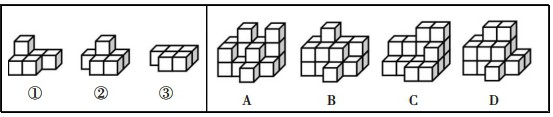 A : AB : BC : CD : D正确答案是： C解析：本题考查空间类规律。第一步：观察图形。题干图形为组合图，可画图进行拼凑。第二步：分析图形。如下图所示，①②③能组成C项。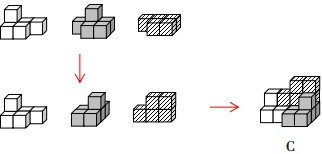 故本题选C。考点：  |考点,行测,判断推理,图形推理,空间类,组合图收起解析 10、(单选题)  左边给定的是纸盒的外表面，下面哪项能由它折叠而成？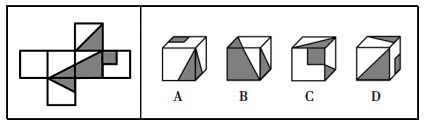 （	）A : AB : BC : CD : D正确答案是： B收起解析 解析：本题考查空间类规律。第一步：观察图形。题干是展开图，选项为立体图形，观察各面的公共点与公共边关系。第二步：分析选项，确定答案。A项：假设正面与右面正确，顶面应为空白面，排除。 B项：符合题干折叠规律，当选。C项：假设正面正确，右面应为灰色大直角三角形所在的面，排除。 D项：假设正面正确，右面灰色小正方形应与正面有公共边，排除。故本题选B。考点：  |考点,行测,判断推理,图形推理,空间类,折叠图11、(单选题) 把下面的六个图形分为两类，使每一类都有各自的共同特征或规律，分类正确的一项是（	）。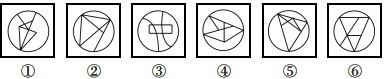 A : ①②③，④⑤⑥B : ①④⑤，②③⑥C : ①②⑥，③④⑤D : ①③⑥，②④⑤正确答案是： B收起解析 解析：本题考查数量类规律。第一步：观察图形。题干各图形均存在圆形外框，且内部线条与外框有明显相交，考虑数量类规律。第二步：分析各组图形的数量类规律。①④⑤图形中圆形外框与内部线条交点数为3，②③⑥图形中圆形外框与内部线条交点数为4。故本题选B。考点： |考点,行测,判断推理,图形推理,数量类,点12、(单选题) 把下面的六个图形分为两类，使每一类都有各自的共同特征或规律，分类正确的一项是（	）。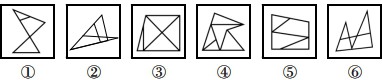 A : ①②③，④⑤⑥B : ①③⑤，②④⑥C : ①⑤⑥，②③④D : ①②⑥，③④⑤正确答案是： C收起解析 解析：本题考查数量类规律。第一步：观察图形。题干各图形组成不相似，无明显属性类规律，考虑数量类规律。第二步：分析各组图形的数量类规律。①⑤⑥图形均为一笔画图形，②③④图形均为两笔画图形。故本题选C。考点：  |考点,行测,判断推理,图形推理,数量类,笔画,普通笔画13、(单选题) 从所给的四个选项中，选择最合适的一个填入问号处，使之呈现一定的规律性。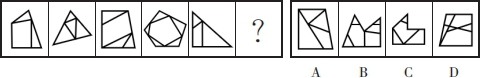 A : AB : BC : CD : D正确答案是： C收起解析 解析：本题考查关系类规律。第一步：观察图形。题干各图形组成不相似，封闭空间明显，无明显属性类、数量类规律，考虑关系类规律。题干各图形中面积最大的封闭空间的边数等于外框边数，问号处图形遵循此规律。第二步：分析选项，确定答案。A项：最大封闭空间的边数为3，外框边数为4，排除。 B项：最大封闭空间的边数为6，外框边数为5，排除。 C项：最大封闭空间的边数为6，外框边数为6，当选。 D项：最大封闭空间的边数为5，外框边数为4，排除。故本题选C。考点：  |考点,行测,判断推理,图形推理,关系类14、(单选题)  从所给的四个选项中，选择最合适的一个填入问号处，使之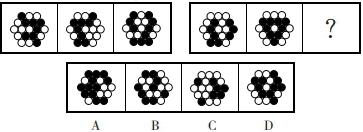 呈现一定的规律性。A : AB : BC : CD : D正确答案是： C解析：收起解析 本题考查形状类规律。第一步：观察图形。题干各图形组成相似，且存在黑白圆，考虑黑白叠加规 律。题干第一组第一个图形与第二个图形叠加得到第三个图形，叠加规律为：异色相加为黑色，同色相加为白色，第二组图形遵循此规律。则问号处图形应由第二组前两个图形黑白叠加得到。第二步：分析选项，确定答案。A项：不符合题干叠加规律，排除。 B项：不符合题干叠加规律，排除。 C项：符合题干叠加规律，当选。  D项：不符合题干叠加规律，排除。故本题选C。考点：  |考点,行测,判断推理,图形推理,形状类,叠加,黑白叠加15、(单选题)  下列选项中四个图形可以拼接为下图所示的正方形的是（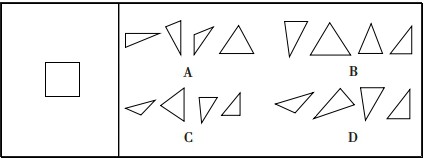 ）。A : AB : BC : CD : D正确答案是： A解析：本题考查拼接类规律。第一步：阅读题干。根据题干信息可知为拼接类规律。第二步：分析图形。题干各图形拼合，形成的图形如下所示。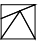 故本题选A。考点：  |考点,行测,判断推理,图形推理,拼接类收起解析 16、(单选题) 新冠肺炎疫情已成为一种全球性现象，它迅速席卷各个国家，是全世界共同面临的重大问题。被波及的各国需要彼此汲取经验，其中包括关于病毒的性质、彻底消灭或遏制病毒所必需的社会措施以及抗疫所需的医疗和防护设备等等。由此看来它会让世界各国变得更加紧密。以下哪项如果为真，最能质疑上述推断？（	）A  :  东亚地区应对新冠肺炎疫情好于其他国家的原因之一是他们有应对“非典”时合作的经B : 新冠肺炎疫情带来的威胁如此之大，引发了社会所有阶层的担忧和恐惧，大家开始抱暖C  :  自从新冠肺炎疫情发生以来，中国就遭到少数西方媒体及政客恶意并令人惊讶的无端D : 新冠肺炎疫情给国际文化、经济等方面交流带来了巨大冲击，短期内很难恢复到疫情平正确答案是： D收起解析 解析：本题考查削弱类。第一步：分析题干论点、论据。论点：新冠肺炎疫情会让世界各国变得更加紧密。论据：被波及的各国需要彼此汲取经验，其中包括关于病毒的性质、彻底消灭或遏制病毒所必需的社会措施以及抗疫所需的医疗和防护设备等等。第二步：分析选项，确定答案。A项：指出东亚地区应对新冠肺炎疫情有优势的原因，与题干论点无关，排除。 B项：指出新冠肺炎疫情引发社会所有阶层的担忧和恐惧，大家因此开始抱团取暖，补充论据，支持题干论点，排除。C项：指出中国在新冠疫情发生以来，已经遭到少数西方媒体以及政客的无端攻击，仅说明中国受到无端攻击，不代表世界各国关系变得不紧密，无法削弱题干论点，排除。D项：指出新冠肺炎疫情给国际文化、经济等方面交流带来了巨大冲击，短期内很难恢复到疫情前水平，说明新冠肺炎疫情不会让世界各国变得更加紧密，直接削弱题干论点，当选。故本题选D。考点：  |考点,行测,判断推理,逻辑判断,削弱类17、(单选题) 下图最左边的多面体由15个等大的白色正方体和3个等大的灰色正方体堆叠而成，其可以由右边2个小多面体和另一多面体组合而成，该多面体是（	）。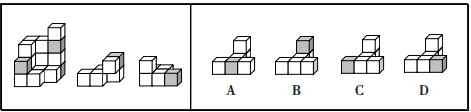 A : AB : BC : CD : D正确答案是： A收起解析 解析：本题考查空间类规律。第一步：观察图形。题干图形为组合图，可画图进行拼凑。第二步：分析图形。如下图所示，最左边的多面体可以由右边2个小多面体和A项组合而成。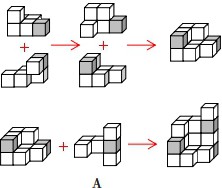 故本题选A。考点：  |考点,行测,判断推理,图形推理,空间类,组合图18、(单选题) 有学者基于从食物成分和卡路里摄入等各个方面研究所谓的长寿饮食，指出长寿饮食在当今现实生活中的样子：大量的豆类、全谷物和蔬菜；没有瘦肉或加工肉和极少量的肥肉；一定量的坚果和橄榄油等。其研究报告认为，长寿饮食的关键特征是从非精制来源中摄入碳水化合 物，从主要以植物为基础的来源中摄入少量但足够的蛋白质，以及足够的植物脂肪来提供大约30%的能量需求，这些食物能带来更长寿、更健康的生活。以下哪项如果为真，最能削弱上述论证？（	）A  :  意大利撒丁岛、日本冲绳岛等地区素来以长寿老人闻名，饮食通常以植物或鱼肉等为B : 古代人主要以植物为基础饮食从中摄入足够的蛋白质，以及靠植物脂肪来提供自身能求C : 有研究表明，年龄超过65岁的老年群体需大量摄入蛋白质以对抗身体虚弱及肌肉、骨失D  :  每隔3～4个月进行为期5天的禁食可能有助于降低胰岛素抵抗、血压和其他疾病风险正确答案是： C收起解析 解析：本题考查削弱类。第一步：分析题干论点、论据。论点：长寿饮食的关键特征是从非精制来源中摄入碳水化合物，从主要以植物为基础的来源中摄入少量但足够的蛋白质，以及足够的植物脂肪来提供大约 30%的能量需求，这些食物能带来更长寿、更健康的生活。论据：有学者基于从食物成分和卡路里摄入等各个方面研究所谓的长寿饮食，指出长寿饮食在当今现实生活中的样子：大量的豆类、全谷物和蔬菜；没有瘦肉或加工肉和极少量的肥肉；一定量的坚果和橄榄油等。第二步：分析选项，确定答案。A项：指出以长寿老人闻名的意大利撒丁岛、日本冲绳岛等地区饮食通常以植物或鱼肉等为主，但不明确植物与鱼肉分别的摄入量、比例，无法削弱题干论点，排除。B项：指出古代人的饮食特征，与题干现代人的饮食话题不一致，无法削弱题干论点，排除。C项：指出超过65岁的老年群体需要大量摄入蛋白质，直接否定论点中的“摄入少量的蛋白质”，削弱题干论点，当选。D项：指出每隔一段时间进行禁食的好处，与题干论点无关，排除。故本题选C。考点：  |考点,行测,判断推理,逻辑判断,削弱类19、(单选题) 动静∶是非A : 大小∶多少B : 生死∶曲直C : 古今∶长短D : 轻重∶贵贱正确答案是： B收起解析 解析：本题考查矛盾关系。第一步：分析题干词语间的关系。动与静为矛盾关系，是与非为矛盾关系。第二步：分析选项，确定答案。A项：大与小为反对关系，多与少为反对关系，排除。 B项：生与死为矛盾关系，曲与直为矛盾关系，当选。 C项：古与今为反对关系，长与短为反对关系，排除。 D项：轻与重为反对关系，贵与贱为反对关系，排除。故本题选B。考点：  |考点,行测,判断推理,类比推理,逻辑关系,矛盾关系20、(单选题)  莫愁前路无知己∶天下谁人不识君A : 纸上得来终觉浅∶绝知此事要躬行B : 商女不知亡国恨∶隔江犹唱后庭花C : 春色满园关不住∶一枝红杏出墙来D : 不识庐山真面目∶只缘身在此山中正确答案是： D收起解析 解析：本题考查因果关系。第一步：分析题干词语间的关系。因为天下谁人不识君，所以莫愁前路无知己，二者为因果关系。第二步：分析选项，确定答案。A项：因为纸上得来终觉浅，所以绝知此事要躬行，二者为因果关系，但诗句前后位置与题干相反，排除。B项：因为商女不知亡国恨，所以隔江犹唱后庭花，二者为因果关系，但诗句前后位置与题干相反，排除。C项：一枝红杏出墙来是春色满园关不住的体现，二者不为因果关系，排除。 D项：只缘（因为）身在此山中，所以不识庐山真面目，二者为因果关系，当选。故本题选D。考点：  |考点,行测,判断推理,类比推理,逻辑关系,因果关系21、(单选题) “茧居族”是指那些如虫子般缩在狭小的壳里不见天日的人。这些人有以下几个特征：几乎不出门，即使偶尔出门也是去最近的商店购买生活必需品；与他人零交流，即使与家人联系也是因为生存需要；以上两点持续时间在半年以上。根据上述定义，下列属于“茧居族”的是（	）。A : 小李原为某公司的业务员，2020年因不适应公司业务转型而被解聘。被解聘后，小到非常沮丧，经常通宵达旦上网打游戏，想以此来疏解心中的苦闷B : 小田小时候就发现自己不愿与人接触，但她依然试着去上学，找工作，找男朋友。2年，她辞掉工作，和男朋友分手，开始“宅”在家里，这让她感到从未有过的轻松C : 小张大学毕业后没有找到工作，由于自卑，小张退出了同学群和朋友圈，过起了几乎门、不与社会接触、整天与电视、电脑和漫画书为伴的生活。直到第二年毕业招聘季，小在父母的劝说下尝试着找工作D : 小王是某市的高考状元，被一所重点大学录取。入学后，大学全新的生活方式与学习让小王很难适应，高考状元光环也逐渐消退，这使得小王越发地感到失落和自卑，变得越不愿意与同学交流，也不愿意参与班级活动正确答案是： C解析：收起解析 本题考查社会类定义判断。第一步：分析定义要点。“茧居族”的定义要点：①几乎不出门，与他人零交流；②持续时间在半年以上。第二步：分析选项，确定答案。A项：小李通宵达旦上网打游戏，不代表不与他人交流，不符合①，排除。  B项：小田辞掉工作，和男朋友分手，开始“宅”在家里，不明确是否还会与他人交流，不符合①，排除。C项：毕业后小张过起了几乎不出门、不与社会接触、整天与电视、电脑和漫画书为伴的生活，符合①；直到第二年毕业招聘季，小张才开始尝试着找工作，说明此状态持续了有一年时间，符合②；符合定义要点，当选。D项：小王变得越来越不愿意与同学交流，也不愿意参加班级活动，不代表不与同学之外的人交流，也不代表不出门，不符合①，排除。故本题选C。考点：  |考点,行测,判断推理,定义判断,社会类22、(单选题)  从所给的四个选项中，选择最合适的一个填入问号处，使之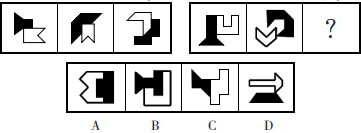 呈现一定的规律性。A : AB : BC : CD : D正确答案是： D收起解析 解析：本题考查属性类规律。第一步：观察图形。题干各图形中的小元素均为轴对称图形，考虑属性类规律。题干第一组图形中两个小元素的对称轴关系依次为：平行、相交45°、垂直，第二组前两个图形中小元素的对称轴关系依次为：平行、相交45°，则问号处图形中两个小元素的对称轴应互相垂直。第二步：分析选项，确定答案。A项：对称轴重合，排除。B项：白色图形不为轴对称图形，排除。 C项：小元素均为中心对称图形，排除。 D项：对称轴互相垂直，当选。故本题选D。考点：  |考点,行测,判断推理,图形推理,属性类,对称23、(单选题) 把下面的六个图形分为两类，使每一类图形都有各自的共同特征或规律，分类正确的一项是（	）。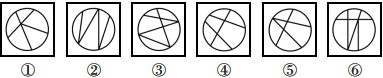 A : ①②③，④⑤⑥B : ①②④，③⑤⑥C : ①③④，②⑤⑥D : ①③⑥，②④⑤正确答案是： B收起解析 解析：本题考查属性类规律。第一步：观察图形。题干各图形存在明显封闭空间，无明显数量类规律，考虑属性类规律。第二步：分析各组图形的属性类规律。①②④图形中各封闭空间均为直曲混合图形，③⑤⑥图形中存在纯直线的封闭空间。故本题选B。考点：  |考点,行测,判断推理,图形推理,属性类,曲直24、(单选题) 岳父∶泰山A : 少女∶娥眉B : 儿子∶孙子C : 女婿∶东床D : 兄弟∶伯仲正确答案是： C收起解析 解析：本题考查象征关系。第一步：分析题干词语间的关系。泰山象征岳父，二者为象征关系。第二步：分析选项，确定答案。A项：娥眉指美丽的女子，与少女为交叉关系，排除。 B项：孙子是儿子的儿子，二者不为象征关系，排除。 C项：东床象征女婿，二者为象征关系，当选。D项：伯是大哥，仲是二哥，伯仲之间的关系叫兄弟，排除。故本题选C。考点：  |考点,行测,判断推理,类比推理,词项关系,象征关系25、(单选题) 欺诈行为是指经营者采用虚构假象、隐瞒真相、心理引导等方式，使消费者对客观事实产生错误认识，并因此作出购买决定。评价行为则是一种主观的价值判断，会随着评价主体的不同而发生变化，这属于正常的商业宣传。根据上述定义，下列属于欺诈行为的是（	）。A : 李某卖的鲤鱼都是饲养的，却告诉张某说是野生的，张某并不在意鲤鱼是否野生，但李某谋生不易，心中不忍便买了一条B : 王某看到一幅字帖落款为“启功”，指着这两个字问“真迹否？”店家笑而不语，王某遂真，以低价买得，欢喜回家C : 服装店老板极尽推销之能事，说某件外套能够衬托赵某的身材气质，赵某购买后感觉好看，认为自己被骗了D  :  店家拿出一瓶贴牌假酒当真酒卖，黄某认出这是假酒，但心想可以据此索赔，就买回正确答案是： B解析：收起解析 本题考查心理类定义判断。第一步：分析定义要点。“欺诈行为”的定义要点是“经营者采用虚构假象、隐瞒真相、心理引导等方式，使消费者对客观事实产生错误认识，并因此作出购买决定”。第二步：分析选项，确定答案。A项：李某卖的鲤鱼都是饲养的却说是野生的，但张某并不在意鲤鱼是否野生，说明消费者并未产生错误认识，不符合定义要点，排除。B项：王某询问字帖是否为真迹，店家笑而不语，这是一种心理引导，从而导致消费者产生错误认识并购买下来，符合定义要点，当选。C项：服装店老板说某件外套能够衬托赵某的身材气质，这是一种主观评价，无法判断其说的是真话还是假话，不符合定义要点，排除。D项：黄某认出这是假酒，说明消费者没有产生错误认识，不符合定义要点，排除。故本题选B。考点：  |考点,行测,判断推理,定义判断,心理类